Сценарий праздника – акции  «Зеленый рекорд» (посадка деревьев на территории МАДОУ г. Мурманска № 96)Цель: формирование экологической культуры и сознания воспитанников, привлечение к природоохранным акциям.Задачи:-формирование экологического сознания и мышления;-воспитание бережного и заботливого отношения к природе и миру в целом;-развитие творческого интереса и практической деятельности в экологическом направлении.Ведущий: Здравствуйте, дорогие ребята, уважаемые взрослые!Сегодня мы в нашем детском саду проводим праздник-акцию – «Посади дерево».«День посадки деревьев» - это своеобразный праздник, который отмечается в ряде стран мира. Люди стараются сохранить и украсить свой дом — нашу планету. Сегодня мы тоже внесём свой посильный вклад в озеленение и благоустройство территории нашего детского сада, посадим елочки и будем ухаживать за ними.Ведущий: Слышите, ребята, чья-то музыка звучит, кто-то в гости к нам спешит… Звучит музыка, заходит фея Флора.Флора: Здравствуйте, мои друзья! Представляюсь всем вам я.Я фея Флора – фея природы, уверена я, что меня люди знают!В моем заповедном лесу я всем руковожу,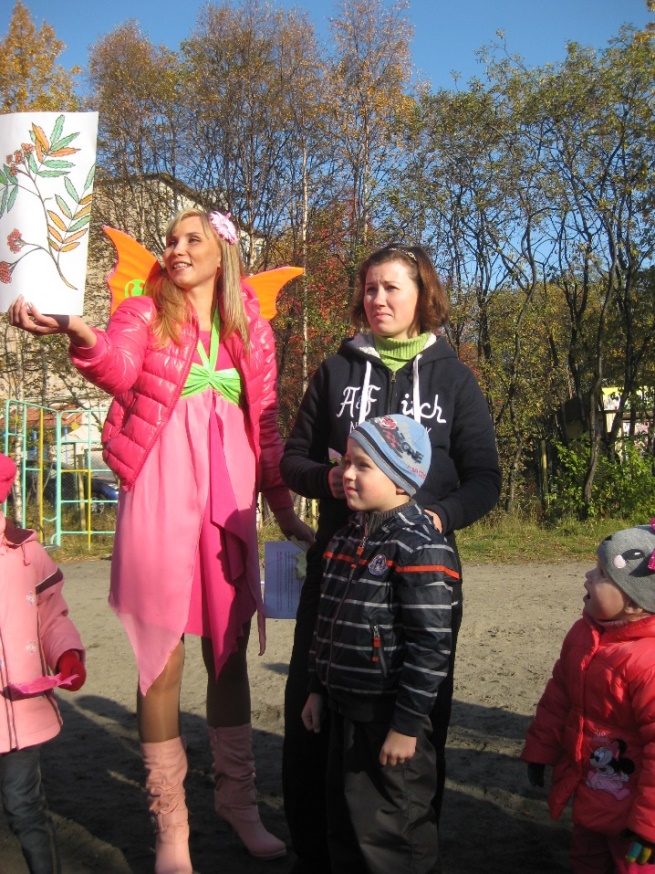 Живу в густой я чаще, а к людям редко выхожу.Моё царство всех чудесней: шум листвы и птичьи песни,Мягкие перины мха и журчанье ручейка.По лесу весь день брожу, охраняю тишинуИ со всем лесным народом разговаривать могу.Ребята, я случайно услышала, что у вас сегодня праздник – «Посадкидеревьев». У меня каждое деревце под присмотром, о каждойберёзке, о каждой ёлочке забочусь, за каждым кедром и сосенкой ухаживаю.Ведущий: Да, Флора, сегодня мы собрались все вместе для того, чтобыукрасить твои владения новыми  деревьями. Наши дети любят природу и берегутФлора: Вы ребята молодцы!А знаете ли вы правила поведения в лесу?Дети: Да!Флора: Ну, тогда я сейчас вас проверю, предлагаю вам поиграть в игру«Если я приду в лесок». Я буду говорить вам свои действия, а выотвечать, если я буду поступать хорошо, говорим «да», если плохо,то все вместе кричим «нет»!Если я приду в лесок и сорву ромашку? (нет)Если съем я пирожок и выброшу бумажку? (нет)Если хлебушка кусок на пеньке оставлю? (да)Если ветку подвяжу, колышек подставлю? (да)Если разведу костер, а тушить не буду? (нет)Если сильно насорю и убрать забуду? (нет)Если мусор уберу, банку закапаю? (да)Я люблю свою природу, я ей помогаю! (да)Звучит музыка. Появляются Леший и Баба Яга.Баба Яга: Ишь ты, все тут собрались, а про нас забыли.Леший: И на праздник свой весёлый нас не пригласили…Баба Яга: А мы про этот праздник всё с Лешим знаем, и в своем лесу его тоже отмечаем песни поем да в игры играем.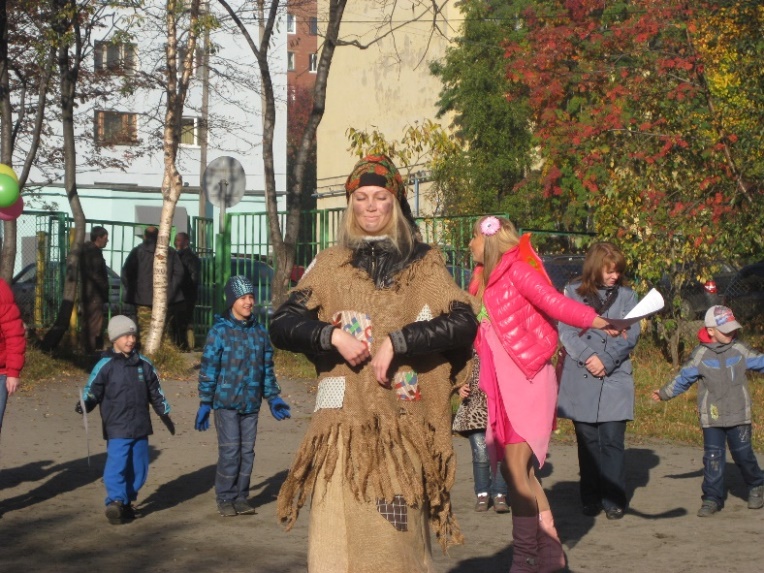 Ведущий: Ладно, ладно, извините, к нам на праздник проходите.     Будем дружно все играть, праздник весело встречать!Баба Яга: Вот это другое дело. Здорово, ребята!Дети:        Здорово!Леший: Здоровье, каково- во?(поднимает вверх большой палец руки)Дети: Во! (поднимают вверх большой палец руки)Баба Яга: Настроенье, каково - во?(поднимает вверх большой палец руки)Дети: Во! (поднимают вверх большой палец руки)Леший: Все такого мнения?Дети:        Да!Баба Яга: Все без исключения!Дети:        Да!Леший:   Будем с вами мы играть, надо посвободней встать.Проводится разминка «Если нравится тебе, то делай так»Леший: Баба Яга, а ты знаешь, как называют маленькие деревца?Баба Яга: Нет, я не знаю!Леший: Ребята, а вы знаете? (ответы детей)                    Молодцы, правильно - саженцы!Леший: А ты, Баба Яга, знаешь, почему их так называют?Баба Яга: Нет, я не знаю!Леший: А вы, ребята знаете? (ответы детей)                    Саженцами их называют потому, что мы их сажают в землю.Леший:   А где их можно взять знаете? (ответы детей)В каждом городе есть специальная служба, которая занимается выращиванием саженцев в питомнике.Баба Яга:Хватит, Лешай, выступать. Хочу с ребятами сплясать, повторяйте всё за мной.Танец «Тетя Весельчак»Баба Яга:Ух, хорошо как поплясали!!!(продолжает пританцовывать)Леший:   Хватит, Баба Яга, плясать, пора  и соревноваться! Баба Яга: Пора, пора!Соревнования, вместе с родителями.1.Бег в мешках;2.Передай мяч;3.Эстафета « Кто быстрее»Леший: Хорошо они соревнуются, а загадки умеете отгадывать? Баба Яга: А мы сейчас проверим.Загадки:Что же это за девица: не швея, не мастерица,ничего сама не шьёт, а в иголках круглый год! (ель, сосна)Стоит Алёна – платок зеленый,          тонкий стан, белый сарафан. (береза)Крепок, строен и силён, ведь владыка леса он.          Он для нас живой свидетель в лету канувших столетий.          Из него добротен сруб. Угадали? Это … (дуб)Вроде сосен, вроде ёлок, а зимою без иголок. (лиственница)Он растёт  в Сибири, самый лучший хвойник в мире.          Шишек урожай хороший собирают в день погожий.          Шишки и орешки эти любят взрослые и дети.          Как же он красив и щедр великан известный ... (кедр)Флора: Молодцы ребятки, отгадали все загадки.Да, ребята, все деревья очень отличаются друг от друга, и каждоетребует особого внимания.  Послушайте мой наказ:Зря цветов не надо рвать,Лучше клумбу поливать.Не ломать кусты, деревья,Листья с веток не срывать.Птичьих гнёзд не разорять,Птенцов криком не пугать.На природе не сорить,Насекомых не ловить.Малыш, природу береги.Сто деревьев посади.Ведущий: Настал волнующий и самый значимый момент нашего праздника-акции – это посадка деревьев. Право высадить деревья предоставляется …Ведущий: Смело за дело! Приступим, друзья!Пусть зеленеет родная Земля!С каждого дерева - вырастет лес!Пусть эта радость взлетит до небес!Баба Яга: А когда будете деревья садить, можно закличку говорить:Расти, расти деревце!Расти, расти крепким!Расти могучим и красивым!Леший:   Чтоб Земля родная наша                Год от года стала краше.                Ведь мы не гости на планете                Помните об этом, дети.Вместе: Научитесь мир беречь! Счастья вам! До новых встреч!Праздник мыльных пузырей. Звучит музыка, герои прощаются и уходят, а дети и взрослые идут высаживать деревья, повязывают памятные ленточки на саженец, с наименование, годом высадки и названием группы или семьи.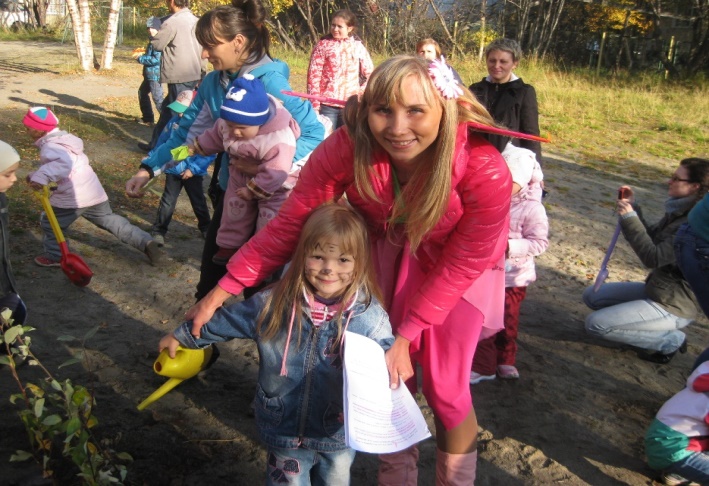 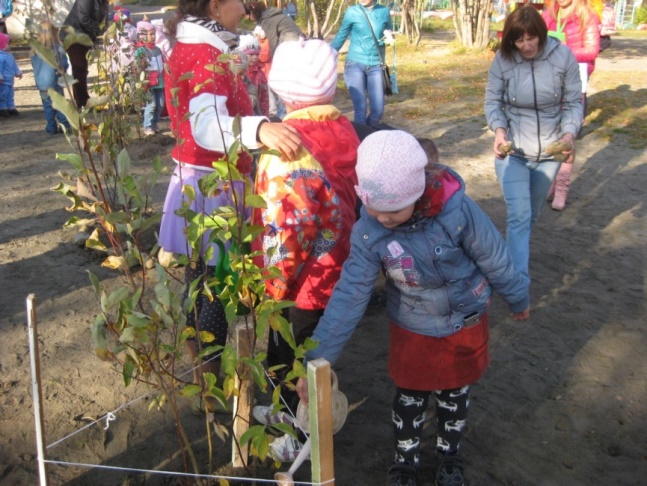 